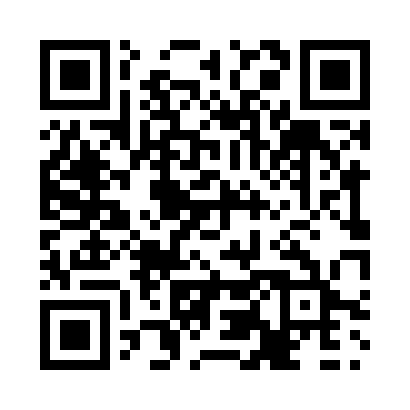 Prayer times for Stevens, Ontario, CanadaMon 1 Jul 2024 - Wed 31 Jul 2024High Latitude Method: Angle Based RulePrayer Calculation Method: Islamic Society of North AmericaAsar Calculation Method: HanafiPrayer times provided by https://www.salahtimes.comDateDayFajrSunriseDhuhrAsrMaghribIsha1Mon3:445:411:477:199:5311:502Tue3:455:421:477:199:5311:503Wed3:455:421:487:199:5311:504Thu3:455:431:487:199:5211:505Fri3:465:441:487:189:5211:506Sat3:465:451:487:189:5111:507Sun3:475:461:487:189:5111:498Mon3:475:471:487:189:5011:499Tue3:485:471:497:179:4911:4910Wed3:485:481:497:179:4911:4911Thu3:495:491:497:179:4811:4812Fri3:505:501:497:169:4711:4813Sat3:505:511:497:169:4611:4814Sun3:515:531:497:169:4511:4715Mon3:515:541:497:159:4411:4716Tue3:525:551:497:159:4411:4617Wed3:535:561:497:149:4311:4618Thu3:535:571:507:149:4111:4519Fri3:545:581:507:139:4011:4520Sat3:545:591:507:129:3911:4421Sun3:556:011:507:129:3811:4422Mon3:566:021:507:119:3711:4323Tue3:576:031:507:109:3611:4124Wed4:006:041:507:109:3411:3925Thu4:026:061:507:099:3311:3626Fri4:046:071:507:089:3211:3427Sat4:076:081:507:079:3011:3128Sun4:096:101:507:079:2911:2929Mon4:116:111:507:069:2811:2730Tue4:146:121:507:059:2611:2431Wed4:166:141:507:049:2511:22